3 place du Banat – 35200 RENNES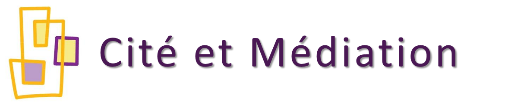 02 99 77 68 86 / citeetmediation@gmail.com /www.cite-et-mediation.org N° Enregistrement Préfecture :  53 35 09560 35FICHE D’INSCRIPTION /FORMATION A LA MEDIATION CONVENTIONELLE11-13-20-27 septembre 2019 ET 16 octobre 2019Nom usage + Nom de naissance : …………………………………………………………………………………………………Prénom : …………………………………………………………………………………………………………………………………………Date de naissance : ………………………………………………………………………………………………………………………….Adresse :  ……………………………………………………………………………………………………………………………………….………………………………………………………………………………………………………………………………………………………..Téléphone personnel : ……………………………………Téléphone professionnel :  …………………………………….Courriel : …………………………………………………………………………………………………………………………………………Situation emploi / Poste occupé : …………………………………………………………………………………………………… Prise en charge employeur :  	oui		 non Si oui : Nom de la structure : .....................................................Responsable employeur : ........................... N° SIRET - 14 caractères - renseignement obligatoire : …………………………………………………………………….  Adresse : ..........................................................................................................................................………………………………………………………………………………………………………………………………………………………..Téléphone professionnel : …………………………………… Courriel :  …………………………………………………………ATTENTES PAR RAPPORT A LA FORMATION A……………………………………………………….Le ……………………………………………………….. 	